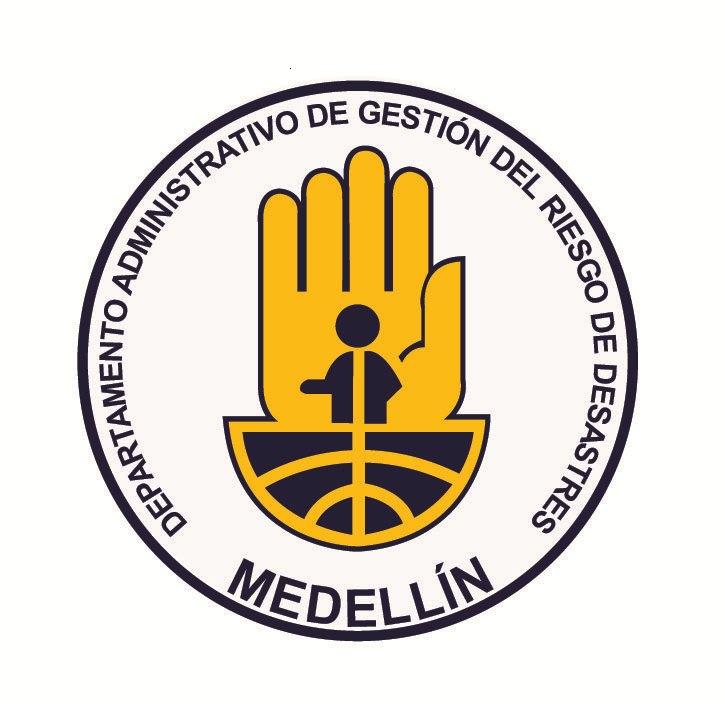 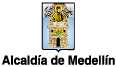 REQUISITOS PARA ACTUALIZACIÓN DE LA ACREDITACIÓN DE SERVICIOS LOGÍSTICOSLas empresas u organizaciones logísticas accederán a la acreditación general expedida por el DAGRD mediante la prestación total digital de los siguientes documentos:Actualización: TODOS LOS DOCUMENTOS SON OBLIGATORIOS DEBEN IR EN EL ORDEN EN QUE SE SOLICITAN Y NUMERADOS, todos deben entregarse en digital en una USB (se adjunta anexo de cómo debe ir el contenido de la USB) con carta adjunta en sobre. Se radican en el archivo general de la alcaldía dirigido al DAGRD LA FALTA DE UNO DE ELLOS IMPLICA LA DEVOLUCIÓN DE LA DOCUMENTACIÓN Y DEMORA EN EL TRAMITE.Actualización: TODOS LOS DOCUMENTOS SON OBLIGATORIOS DEBEN IR EN EL ORDEN EN QUE SE SOLICITAN Y NUMERADOS, todos deben entregarse en digital en una USB (se adjunta anexo de cómo debe ir el contenido de la USB) con carta adjunta en sobre. Se radican en el archivo general de la alcaldía dirigido al DAGRD LA FALTA DE UNO DE ELLOS IMPLICA LA DEVOLUCIÓN DE LA DOCUMENTACIÓN Y DEMORA EN EL TRAMITE.Actualización: TODOS LOS DOCUMENTOS SON OBLIGATORIOS DEBEN IR EN EL ORDEN EN QUE SE SOLICITAN Y NUMERADOS, todos deben entregarse en digital en una USB (se adjunta anexo de cómo debe ir el contenido de la USB) con carta adjunta en sobre. Se radican en el archivo general de la alcaldía dirigido al DAGRD LA FALTA DE UNO DE ELLOS IMPLICA LA DEVOLUCIÓN DE LA DOCUMENTACIÓN Y DEMORA EN EL TRAMITE.Actualización: TODOS LOS DOCUMENTOS SON OBLIGATORIOS DEBEN IR EN EL ORDEN EN QUE SE SOLICITAN Y NUMERADOS, todos deben entregarse en digital en una USB (se adjunta anexo de cómo debe ir el contenido de la USB) con carta adjunta en sobre. Se radican en el archivo general de la alcaldía dirigido al DAGRD LA FALTA DE UNO DE ELLOS IMPLICA LA DEVOLUCIÓN DE LA DOCUMENTACIÓN Y DEMORA EN EL TRAMITE.REQUISITOS GENERALES (obligatorios para todas las empresas)REQUISITOS GENERALES (obligatorios para todas las empresas)REQUISITOS GENERALES (obligatorios para todas las empresas)REQUISITOS GENERALES (obligatorios para todas las empresas)1. Carta de solicitud de actualización de la empresa interesada, especificando su modalidad, número de personas capacitadas y sus cargos en la empresa (operarios y/o coordinadores),  En la carta se debe registrar el inventario del contenido de la USB en el mismo orden en que se solicita en el presente formato.
2. Formulario de actualización de empresas u organizaciones logísticas ante el DAGRD.
3. Copia del registro único tributario – RUT.
4. Original del certificado de existencia y representación legal con vigencia de no menos de tres (3) meses a la fecha de su expedición por parte de la cámara de comercio.
5. Presentar copia clara de la Cédula de Ciudadanía del representante legal. 6. Carta informado sobre modificaciones o no que se ha tenido en la compañía en todo lo relacionado con procesos de capacitación en temas de seguridad humana, si ha tenido modificaciones favor informarlas por escrito.1. Carta de solicitud de actualización de la empresa interesada, especificando su modalidad, número de personas capacitadas y sus cargos en la empresa (operarios y/o coordinadores),  En la carta se debe registrar el inventario del contenido de la USB en el mismo orden en que se solicita en el presente formato.
2. Formulario de actualización de empresas u organizaciones logísticas ante el DAGRD.
3. Copia del registro único tributario – RUT.
4. Original del certificado de existencia y representación legal con vigencia de no menos de tres (3) meses a la fecha de su expedición por parte de la cámara de comercio.
5. Presentar copia clara de la Cédula de Ciudadanía del representante legal. 6. Carta informado sobre modificaciones o no que se ha tenido en la compañía en todo lo relacionado con procesos de capacitación en temas de seguridad humana, si ha tenido modificaciones favor informarlas por escrito.1. Carta de solicitud de actualización de la empresa interesada, especificando su modalidad, número de personas capacitadas y sus cargos en la empresa (operarios y/o coordinadores),  En la carta se debe registrar el inventario del contenido de la USB en el mismo orden en que se solicita en el presente formato.
2. Formulario de actualización de empresas u organizaciones logísticas ante el DAGRD.
3. Copia del registro único tributario – RUT.
4. Original del certificado de existencia y representación legal con vigencia de no menos de tres (3) meses a la fecha de su expedición por parte de la cámara de comercio.
5. Presentar copia clara de la Cédula de Ciudadanía del representante legal. 6. Carta informado sobre modificaciones o no que se ha tenido en la compañía en todo lo relacionado con procesos de capacitación en temas de seguridad humana, si ha tenido modificaciones favor informarlas por escrito.1. Carta de solicitud de actualización de la empresa interesada, especificando su modalidad, número de personas capacitadas y sus cargos en la empresa (operarios y/o coordinadores),  En la carta se debe registrar el inventario del contenido de la USB en el mismo orden en que se solicita en el presente formato.
2. Formulario de actualización de empresas u organizaciones logísticas ante el DAGRD.
3. Copia del registro único tributario – RUT.
4. Original del certificado de existencia y representación legal con vigencia de no menos de tres (3) meses a la fecha de su expedición por parte de la cámara de comercio.
5. Presentar copia clara de la Cédula de Ciudadanía del representante legal. 6. Carta informado sobre modificaciones o no que se ha tenido en la compañía en todo lo relacionado con procesos de capacitación en temas de seguridad humana, si ha tenido modificaciones favor informarlas por escrito.REQUISITOS ESPECIFICOSREQUISITOS ESPECIFICOSREQUISITOS ESPECIFICOSREQUISITOS ESPECIFICOSLOGISTICA DE PERSONAS1.  Certificado del curso de actualización del personal de planta y provisionales de la empresa u organización logística, expedido por una institución de educación legalmente constituida y cuyo pensum específico haya sido avalado por el DAGRD o un Consejo Municipal de Gestión del Riesgo de ciudad de Colombia (ciudad categoría 1 ó 2), conforme lo exigido dentro del Plan Nacional de Emergencia y Contingencia de Eventos Masivos. (Curso de ACTUALIZACION DEL PASADO CURSO DE SEGURIDAD EN EVENTOS, que actualmente dicta el politécnico Jaime Isaza Cadavid en Medellín, mínimo 2 personas dentro de la organización deben contar con él).
2. Copia del Registro Nacional de Turismo ACTUALIZADO (Ley 300 de 1996).  1.  Certificado del curso de actualización del personal de planta y provisionales de la empresa u organización logística, expedido por una institución de educación legalmente constituida y cuyo pensum específico haya sido avalado por el DAGRD o un Consejo Municipal de Gestión del Riesgo de ciudad de Colombia (ciudad categoría 1 ó 2), conforme lo exigido dentro del Plan Nacional de Emergencia y Contingencia de Eventos Masivos. (Curso de ACTUALIZACION DEL PASADO CURSO DE SEGURIDAD EN EVENTOS, que actualmente dicta el politécnico Jaime Isaza Cadavid en Medellín, mínimo 2 personas dentro de la organización deben contar con él).
2. Copia del Registro Nacional de Turismo ACTUALIZADO (Ley 300 de 1996).  1.  Certificado del curso de actualización del personal de planta y provisionales de la empresa u organización logística, expedido por una institución de educación legalmente constituida y cuyo pensum específico haya sido avalado por el DAGRD o un Consejo Municipal de Gestión del Riesgo de ciudad de Colombia (ciudad categoría 1 ó 2), conforme lo exigido dentro del Plan Nacional de Emergencia y Contingencia de Eventos Masivos. (Curso de ACTUALIZACION DEL PASADO CURSO DE SEGURIDAD EN EVENTOS, que actualmente dicta el politécnico Jaime Isaza Cadavid en Medellín, mínimo 2 personas dentro de la organización deben contar con él).
2. Copia del Registro Nacional de Turismo ACTUALIZADO (Ley 300 de 1996).  EQUIPOS AUDIOVISUALES1. Inventario actualizado de todos los equipos audiovisuales que tenga en la organización. 2. Certificados ACTUALIZADOS de trabajo seguro en alturas del personal que realiza los montajes de los equipos.1. Inventario actualizado de todos los equipos audiovisuales que tenga en la organización. 2. Certificados ACTUALIZADOS de trabajo seguro en alturas del personal que realiza los montajes de los equipos.1. Inventario actualizado de todos los equipos audiovisuales que tenga en la organización. 2. Certificados ACTUALIZADOS de trabajo seguro en alturas del personal que realiza los montajes de los equipos.ELEMENTOS DE MONTAJE1. Inventario de nuevos elementos de montaje, como carpas, techos, tarimas, Scaffold, Truss, pisos, paneles, puentes, graderías, y demás elementos de montaje (últimos 2 años). ). SI NO HAY NUEVOS NO APLICA2. Copia de los certificados ACTUALIZADOS de trabajo seguro en alturas de las personas que realizan montajes. 3. Documento firmado por parte de profesional competente (Ingeniería mecánica, ingeniería civil, arquitectura entre otras CON MATRICULA VIGENTE) en área que certifique que TODAS las estructuras que entrega en el inventario cumplen con las normas NSR10 y ASTM para materiales y de seguridad para el público. (Tarimas, techos, graderías, puentes y demás estructuras que soporten publico o elementos audiovisuales)  para diligenciar este requisito por favor remítase a la guía técnica  para  ESTRUCTURA METÁLICA PARA EVENTOS.1. Inventario de nuevos elementos de montaje, como carpas, techos, tarimas, Scaffold, Truss, pisos, paneles, puentes, graderías, y demás elementos de montaje (últimos 2 años). ). SI NO HAY NUEVOS NO APLICA2. Copia de los certificados ACTUALIZADOS de trabajo seguro en alturas de las personas que realizan montajes. 3. Documento firmado por parte de profesional competente (Ingeniería mecánica, ingeniería civil, arquitectura entre otras CON MATRICULA VIGENTE) en área que certifique que TODAS las estructuras que entrega en el inventario cumplen con las normas NSR10 y ASTM para materiales y de seguridad para el público. (Tarimas, techos, graderías, puentes y demás estructuras que soporten publico o elementos audiovisuales)  para diligenciar este requisito por favor remítase a la guía técnica  para  ESTRUCTURA METÁLICA PARA EVENTOS.1. Inventario de nuevos elementos de montaje, como carpas, techos, tarimas, Scaffold, Truss, pisos, paneles, puentes, graderías, y demás elementos de montaje (últimos 2 años). ). SI NO HAY NUEVOS NO APLICA2. Copia de los certificados ACTUALIZADOS de trabajo seguro en alturas de las personas que realizan montajes. 3. Documento firmado por parte de profesional competente (Ingeniería mecánica, ingeniería civil, arquitectura entre otras CON MATRICULA VIGENTE) en área que certifique que TODAS las estructuras que entrega en el inventario cumplen con las normas NSR10 y ASTM para materiales y de seguridad para el público. (Tarimas, techos, graderías, puentes y demás estructuras que soporten publico o elementos audiovisuales)  para diligenciar este requisito por favor remítase a la guía técnica  para  ESTRUCTURA METÁLICA PARA EVENTOS.